Вотякова Галина АлександровнаМБОУ «Красноярска основная общеобразовательная школа»Пермский крайКуединский район, с. КрасноярУчитель ГеографииУрок – путешествие   «Состав и строение гидросферы» Системно – деятельностный предмет: География6 классучитель: Вотякова Галина Александровна2013-2014Тема урока  «Состав и строение гидросферы»Из раздела: Гидросфера – водная оболочка ЗемлиТип урока: Урок-путешествие.Цель:  продолжить знакомство с водной оболочкой Земли – гидросферой.Познавательная задача - раскрыть понятие «гидросфера», «мировой круговорот воды», продолжить формирование представления о ритмичности процессов гидросферы, ее связи с другими оболочками, сформировать представление о круговороте воды во всех оболочках Земли; научить описывать гидросферу и круговорот воды по рисунку, диаграммам.Развивающая задача – развивать логическое мышление с помощью изучаемого материала (выделять главное, существенные признаки понятий)Воспитательная задача – раскрыть значение воды в природе и жизни каждого человека; продолжить развитие учебно-коммуникативных умений и навыков: участвовать в совместной деятельности, учебном диалоге. Планируемые результаты:Предметные: - сравнивать соотношение отдельных частей гидросферы по диаграмме.- объяснять значение круговорота воды на Земле и причины его возникновения.- объяснять значение воды в природе и жизни каждого человека.Метапредметные: умение - организовывать свою деятельность, определять её цели и задачи, умение вести самостоятельный поиск, анализ, отбор информации, умение взаимодействовать с людьми и работать в коллективе; высказывать суждения, подтверждая их фактами; владение элементарными практическими умениями работы с учебником для исследования, сравнивать соотношение отдельных частей гидросферы по диаграммеЛичностные: Осознание ценностей географического знания, как важнейшего компонента научной картины мира.  Объяснять значение круговорота воды на Земле и причины его возникновенияПонятийно-категориальный аппарат  усвоения: Гидросфера. Мировой круговорот воды в природе. Охрана гидросферы.Способы действий учащихся: выявить причинно-следственные связи между гидросферой и другими оболочками Земли; выявить значение воды для человека; выявить свойства воды. 
      Ценностный компонент урока: выявлять универсальную ценность воды на планете Земля; раскрыть значимость гидросферы; ориентировать учащихся на необходимость охраны гидросферы. 
      Работа с учебником: работа с иллюстрациями и текстом учебника; работа с вопросами и заданиями. Методы: кластер, СенквейНаглядные пособия:  физическая карта полушарий, компьютер с мультимедийным проектором,  фрагмент мультфильма «Капитошка» .Формы обучения:  Системно – деятельностный подход. Формы организации учащихся:Фронтальная, коллективная (групповая работа, дискуссия).Ход урока:Деятельность  учителя.Деятельность  учащихся.Деятельность  учащихся.I. Организационный  момент (5-7 мин)I. Организационный  момент (5-7 мин)I. Организационный  момент (5-7 мин)- Ребята! Проверьте свою готовность к уроку – наличие учебников, тетрадей, атласов.Сегодня у нас с вами  открытый урок и я хочу предложить провести его под девизом: Знать, искать и ошибаться,Чтобы снова подниматься,Своей цели добиваться,Не лениться, не сдаваться!Согласны? Тогда в путь!Актуализация знаний. Стадия вызова Вступительное слово учителя: (зачитывает отрывок из произведения Антуана де Сент Экзюпери «Маленький принц» и ответить на вопрос: ) Сегодня мы будем говорить о вечном путешественнике: самом привычном, но при этом самом удивительном веществе на Земле Вот что писал о нем Антуан де Сент Экзюпери в своем произведении «Маленький принц»:                                                       «У тебя нет ни вкуса, ни цвета, ни запаха, тебя невозможно описать, тобой наслаждаются, не ведая, что ты такое!                               Нельзя сказать, что ты необходима для жизни: ты – сама жизнь.     Ты наполняешь нас невыносимой радостью…                                   Ты – самое большое богатство на свете» Вы узнали это вещество? Что это за вещество?Оно легко переходит из одного состояния в другое: испаряется, замерзает, плавится.Как оно называется?Как называется водная оболочка Земли?Вопрос - Как вы думаете, о чём сегодня пойдет разговор на уроке?Называют тему урока «Состав и строение гидросферы»./ таблички: Знаю. Хочу знать. Узнал./- заполняют табличкуЭпиграфом к сегодняшнему уроку у нас будут слова Аксакова С. Т. «Все хорошо в природе, но вода - красота всей  жизни» записать на доске/2. Сформулируем цель  урока. (Цель:  иметь представление о гидросфере,  выяснить ее состав, сформировать  представление о мировом круговороте воды,  раскрыть значение воды в природе и жизни человека))   Строим кластер:Сколько воды на ЗемлеЧто такое гидросфера? Состав гидросферы?Вода в природе?Мировой круговорот воды?Значение воды?                            /слова крепятся на доске/- На эти и другие вопросы мы ответим  на сегодняшнем уроке. - Знать такие понятия: Гидросфера. Мировой круговорот воды в природе. Охрана гидросферы.                                            /открыть слова- «Сегодня на уроке»/- Отправляемся с вам в путешествие вместе с Капитошкой, посмотрим кто больше наберет капелек и к кому,  в конце урока придет в гости «Капитошка».  /фрагмент – начала мультфильма «Капитошка»- рисунок на доску/- Ребята! Проверьте свою готовность к уроку – наличие учебников, тетрадей, атласов.Сегодня у нас с вами  открытый урок и я хочу предложить провести его под девизом: Знать, искать и ошибаться,Чтобы снова подниматься,Своей цели добиваться,Не лениться, не сдаваться!Согласны? Тогда в путь!Актуализация знаний. Стадия вызова Вступительное слово учителя: (зачитывает отрывок из произведения Антуана де Сент Экзюпери «Маленький принц» и ответить на вопрос: ) Сегодня мы будем говорить о вечном путешественнике: самом привычном, но при этом самом удивительном веществе на Земле Вот что писал о нем Антуан де Сент Экзюпери в своем произведении «Маленький принц»:                                                       «У тебя нет ни вкуса, ни цвета, ни запаха, тебя невозможно описать, тобой наслаждаются, не ведая, что ты такое!                               Нельзя сказать, что ты необходима для жизни: ты – сама жизнь.     Ты наполняешь нас невыносимой радостью…                                   Ты – самое большое богатство на свете» Вы узнали это вещество? Что это за вещество?Оно легко переходит из одного состояния в другое: испаряется, замерзает, плавится.Как оно называется?Как называется водная оболочка Земли?Вопрос - Как вы думаете, о чём сегодня пойдет разговор на уроке?Называют тему урока «Состав и строение гидросферы»./ таблички: Знаю. Хочу знать. Узнал./- заполняют табличкуЭпиграфом к сегодняшнему уроку у нас будут слова Аксакова С. Т. «Все хорошо в природе, но вода - красота всей  жизни» записать на доске/2. Сформулируем цель  урока. (Цель:  иметь представление о гидросфере,  выяснить ее состав, сформировать  представление о мировом круговороте воды,  раскрыть значение воды в природе и жизни человека))   Строим кластер:Сколько воды на ЗемлеЧто такое гидросфера? Состав гидросферы?Вода в природе?Мировой круговорот воды?Значение воды?                            /слова крепятся на доске/- На эти и другие вопросы мы ответим  на сегодняшнем уроке. - Знать такие понятия: Гидросфера. Мировой круговорот воды в природе. Охрана гидросферы.                                            /открыть слова- «Сегодня на уроке»/- Отправляемся с вам в путешествие вместе с Капитошкой, посмотрим кто больше наберет капелек и к кому,  в конце урока придет в гости «Капитошка».  /фрагмент – начала мультфильма «Капитошка»- рисунок на доску/Ответы детей. Учащиеся определяю тему урокаЗаписывают в тетрадиУчащиеся участвуют в постановке цели Рисуют схему кластераII. Основная часть(25 мин.)II. Основная часть(25 мин.)II. Основная часть(25 мин.)1.Сколько воды на Земле?-Мы с вами живем на суше. На твердой земной поверхности растут леса, и колосится хлеб на полях. Построены города и сёла, проложены дороги.  Но если мы посмотрим  из космоса на нашу планету, то увидим, что она голубая.  Посмотрите на карту полушарий, основная часть  карты синего цвета-цвета воды.   Мировой океан, занимающий ¾ площади поверхности Земли. А сколько ещё на карте синих «ленточек» и «пятен» Это большие и малые  реки, озера и водохранилища, вода в болотах и ледниках, под землёй; небольшой процент воды содержится в атмосфере. ……………………………………………………………..……Слайд №12. Задание классу : -Используя  текст учебника (с. 100) установить, сколько воды на Земле, и сделать вывод.                                                                                             Вывод: основная часть нашей жизни протекает на суше,  однако ¾ поверхности земного шара занято водой. …………………Слайд №2- Что такое гидросфера?                                                                                                                                   / Вся вода, окружающая нас образует единую водную оболочку Земли и называется она гидросфера. /  …………………………………………………………. Слайд №3/дается капелька за быстрый ответ/2.Из чего состоит гидросфера?- Итак гидросфера включает в себя воды океанов и морей, пресные и соленые воды суши и воду, содержащую в атмосфере и в жизни организмах.                                                                                                    К водам суши относят поверхностные воды (реки, озера, болота), ледники подземные водыЗадание №1: «Определить, какую долю занимает вода в морях и океанах, на суше, в живых организмах и атмосфере?»Ита       (раздается схема,  учащиеся ее заполняют по тексту и по рис. 71.)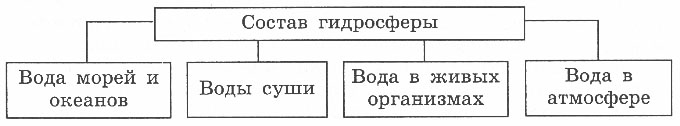 …………………………………………………………………………………………………………….. Слайд №4Проверим схему,  как вы ее заполнили:             - Вывешивается таблица на доске (см. приложение)/проверка задания, учащиеся ставят себе отметку в шкале оценивания. Кто правильно сделал – получают капельку/Вывод: Только 3% жидкой воды на Земле является пресной, остальная вода соленая,  в ней растворены химические соединения…. Слайд №53. Вода в природе- Скажите, а в каком виде нам встречается вода в природе ( летом, зимой)?     …………………………………………………….  Слайд №6- И так вода в природе встречается  в 3-х состояниях  (твёрдом, жидком и газообразном)  Схема на доске  и   в презентации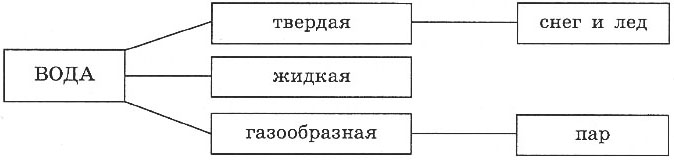 - В жидком состоянии воды на Земле более 98% гидросферы, твердая вода (снег или лёд) 2% массы гидросферы, а газообразная (водяные пары) всего доли процента.- Какие ещё свойства воды вам известны?       - за ответы «капелька»-(Ученики говорят, что  вода чистая, прозрачная, без запаха.  Вода медленно нагревается и медленно остывает (приводят пример с водой летом в нашей реке днем и вечером). - Почему лед не тонет?    (Делают вывод,  что при замерзании вода увеличивается в объёме и лед легче воды.                                                                                                       И  могут сказать, что  вода хороший растворитель. Поэтому в природе встречается вода минерализованная и даже с содержанием газов.)         - А как вы думаете, как появились пещеры?          В природе всё взаимосвязано.                                                                                          Как сказал  известный географ А. А. Григорьев: «… Вода не только образует гидросферу, т. е. одну из самостоятельных сфер Земли, но и проникает в другие ее сферы — литосферу, атмосферу, биосферу. Она входит с ними в теснейшее соприкосновение и, возвращаясь обратно в свободную гидросферу, придает ей часть приобретенных от других сфер свойств».                                                                                                   – Не случайно поэт А. Дитрих писал:В звонкой льдинке и слезинкеИ в дождинке и росинкеНам откликнется всегдаОкеанская вода!Почему?                 – за правильный ответ «капелька»             (отвечают, что это мировой круговорот воды в природе)-Запишите  определение  в  тетрадь.- Что происходит с водой в природе?Вывод: (вода играет важнейшую роль в строении и развитии земных оболочек, а особенности оболочек влияют на состав, свойства и движение воды.)                                                - за ответ «капелька»4. Круговорот воды в природе.- Рассмотрите  рисунок 72  в учебнике. Итак: слово «круговорот» означает «вращение по кругу, возвращение к началу, к тому пункту или состоянию, откуда началось движение…… …………………………………………………….....................Слайд №7Задание №2        Работа в группах:1 группа: «Какую роль играют облака (осадки, испарение)?(Легкие водяные поднимаются вверх, охлаждаются и формируют облака. Одна часть атмосферных осадков возвращается в океан. Другая часть вместе с облаками воздушные потоки переносят в области над континентами. На суше осадки выпадают в виде дождя или снега. Часть воды испаряясь, возвращается в атмосферу, часть просачивается в грунт. Остальная вода пополняет реки, озера, ледники. Наконец, вместе с речными и подземными  стоками возвращается обратно в океан.)2 группа: «Кто участвует в мировом круговороте и где медленнее  всех идет «обновление»?»(Участвуют живые организмы и человек. В разных частях гидросферы вода проходит круговорот, «обновляется», с различной скоростью. Медленнее всего этот процесс идет в подземных водах и материковых ледниках полярных широт – тысячи и десятки тысяч лет., глубоких подземных водах – до несколько миллионов лет)3 группа: «За сколько лет вода «обновляется» в океанах, болотах , ледниках, озерах,  реках, атмосфере, живых организмах?». ( Вода океанов проходит круговорот примерно за 3 тысячи лет, вода болот и горных ледников  - за несколько сотен лет, вода озер – за десятки и сотни лет. Гораздо быстрее  самоочищаются реки – от недель до несколько месяцев. Вода в атмосфере «оборачивается» за 7-9 дней, а в живых организмах – обычно за несколько часов.) …………………………………………………………..……. Слайд №7Делаем вывод: Мировой круговорот воды в природе приводит в движение всю воду на нашей планете, участвует в перемещении тепла по поверхности Земли, обеспечивает взаимосвязь растений и животных. Благодаря круговороту происходит очистка воды и обмен минеральных веществ.( оцените «Своего товарища» - 1 группа оценочный лист передает второй группе, вторая группа – третье, треть – первой.)5. Значение воды.                                                                                                                                               О роли воды в природе ярко и точно сказал академик И.В. Петряков: «разве вода – это та бесцветная жидкость, что налита в стакан? Покрывающий почти всю  нашу планету, всю чудесную Землю Океан, в котором миллионы лет назад зародилась жизнь, - это вода. Тучи, облака, туман – это тоже вода…   Безгранично разнообразие жизни. Она всюду на нашей планете. Но жизнь есть там, где есть вода. Нет живого существа, если нет воды».- Вода незаменима. Нет такого вещества во вселенной, которое могло бы заменить этот удивительный материал. С каждым годом человечество использует всё больше пресной воды.  Воду потребляют на орошение тысячи гектаров полей.  Чтобы вырастить килограмм растительной пищи, необходимо около 2 тысяч литров воды. Очень много воды потребляют фабрики и заводы по всему миру. Например, в Москве расход воды в среднем на человека составляет  в сутки.  Вся использованная грязная вода возвращается обратно в гидросферу и включается в Мировой круговорот.1.Сколько воды на Земле?-Мы с вами живем на суше. На твердой земной поверхности растут леса, и колосится хлеб на полях. Построены города и сёла, проложены дороги.  Но если мы посмотрим  из космоса на нашу планету, то увидим, что она голубая.  Посмотрите на карту полушарий, основная часть  карты синего цвета-цвета воды.   Мировой океан, занимающий ¾ площади поверхности Земли. А сколько ещё на карте синих «ленточек» и «пятен» Это большие и малые  реки, озера и водохранилища, вода в болотах и ледниках, под землёй; небольшой процент воды содержится в атмосфере. ……………………………………………………………..……Слайд №12. Задание классу : -Используя  текст учебника (с. 100) установить, сколько воды на Земле, и сделать вывод.                                                                                             Вывод: основная часть нашей жизни протекает на суше,  однако ¾ поверхности земного шара занято водой. …………………Слайд №2- Что такое гидросфера?                                                                                                                                   / Вся вода, окружающая нас образует единую водную оболочку Земли и называется она гидросфера. /  …………………………………………………………. Слайд №3/дается капелька за быстрый ответ/2.Из чего состоит гидросфера?- Итак гидросфера включает в себя воды океанов и морей, пресные и соленые воды суши и воду, содержащую в атмосфере и в жизни организмах.                                                                                                    К водам суши относят поверхностные воды (реки, озера, болота), ледники подземные водыЗадание №1: «Определить, какую долю занимает вода в морях и океанах, на суше, в живых организмах и атмосфере?»Ита       (раздается схема,  учащиеся ее заполняют по тексту и по рис. 71.)…………………………………………………………………………………………………………….. Слайд №4Проверим схему,  как вы ее заполнили:             - Вывешивается таблица на доске (см. приложение)/проверка задания, учащиеся ставят себе отметку в шкале оценивания. Кто правильно сделал – получают капельку/Вывод: Только 3% жидкой воды на Земле является пресной, остальная вода соленая,  в ней растворены химические соединения…. Слайд №53. Вода в природе- Скажите, а в каком виде нам встречается вода в природе ( летом, зимой)?     …………………………………………………….  Слайд №6- И так вода в природе встречается  в 3-х состояниях  (твёрдом, жидком и газообразном)  Схема на доске  и   в презентации- В жидком состоянии воды на Земле более 98% гидросферы, твердая вода (снег или лёд) 2% массы гидросферы, а газообразная (водяные пары) всего доли процента.- Какие ещё свойства воды вам известны?       - за ответы «капелька»-(Ученики говорят, что  вода чистая, прозрачная, без запаха.  Вода медленно нагревается и медленно остывает (приводят пример с водой летом в нашей реке днем и вечером). - Почему лед не тонет?    (Делают вывод,  что при замерзании вода увеличивается в объёме и лед легче воды.                                                                                                       И  могут сказать, что  вода хороший растворитель. Поэтому в природе встречается вода минерализованная и даже с содержанием газов.)         - А как вы думаете, как появились пещеры?          В природе всё взаимосвязано.                                                                                          Как сказал  известный географ А. А. Григорьев: «… Вода не только образует гидросферу, т. е. одну из самостоятельных сфер Земли, но и проникает в другие ее сферы — литосферу, атмосферу, биосферу. Она входит с ними в теснейшее соприкосновение и, возвращаясь обратно в свободную гидросферу, придает ей часть приобретенных от других сфер свойств».                                                                                                   – Не случайно поэт А. Дитрих писал:В звонкой льдинке и слезинкеИ в дождинке и росинкеНам откликнется всегдаОкеанская вода!Почему?                 – за правильный ответ «капелька»             (отвечают, что это мировой круговорот воды в природе)-Запишите  определение  в  тетрадь.- Что происходит с водой в природе?Вывод: (вода играет важнейшую роль в строении и развитии земных оболочек, а особенности оболочек влияют на состав, свойства и движение воды.)                                                - за ответ «капелька»4. Круговорот воды в природе.- Рассмотрите  рисунок 72  в учебнике. Итак: слово «круговорот» означает «вращение по кругу, возвращение к началу, к тому пункту или состоянию, откуда началось движение…… …………………………………………………….....................Слайд №7Задание №2        Работа в группах:1 группа: «Какую роль играют облака (осадки, испарение)?(Легкие водяные поднимаются вверх, охлаждаются и формируют облака. Одна часть атмосферных осадков возвращается в океан. Другая часть вместе с облаками воздушные потоки переносят в области над континентами. На суше осадки выпадают в виде дождя или снега. Часть воды испаряясь, возвращается в атмосферу, часть просачивается в грунт. Остальная вода пополняет реки, озера, ледники. Наконец, вместе с речными и подземными  стоками возвращается обратно в океан.)2 группа: «Кто участвует в мировом круговороте и где медленнее  всех идет «обновление»?»(Участвуют живые организмы и человек. В разных частях гидросферы вода проходит круговорот, «обновляется», с различной скоростью. Медленнее всего этот процесс идет в подземных водах и материковых ледниках полярных широт – тысячи и десятки тысяч лет., глубоких подземных водах – до несколько миллионов лет)3 группа: «За сколько лет вода «обновляется» в океанах, болотах , ледниках, озерах,  реках, атмосфере, живых организмах?». ( Вода океанов проходит круговорот примерно за 3 тысячи лет, вода болот и горных ледников  - за несколько сотен лет, вода озер – за десятки и сотни лет. Гораздо быстрее  самоочищаются реки – от недель до несколько месяцев. Вода в атмосфере «оборачивается» за 7-9 дней, а в живых организмах – обычно за несколько часов.) …………………………………………………………..……. Слайд №7Делаем вывод: Мировой круговорот воды в природе приводит в движение всю воду на нашей планете, участвует в перемещении тепла по поверхности Земли, обеспечивает взаимосвязь растений и животных. Благодаря круговороту происходит очистка воды и обмен минеральных веществ.( оцените «Своего товарища» - 1 группа оценочный лист передает второй группе, вторая группа – третье, треть – первой.)5. Значение воды.                                                                                                                                               О роли воды в природе ярко и точно сказал академик И.В. Петряков: «разве вода – это та бесцветная жидкость, что налита в стакан? Покрывающий почти всю  нашу планету, всю чудесную Землю Океан, в котором миллионы лет назад зародилась жизнь, - это вода. Тучи, облака, туман – это тоже вода…   Безгранично разнообразие жизни. Она всюду на нашей планете. Но жизнь есть там, где есть вода. Нет живого существа, если нет воды».- Вода незаменима. Нет такого вещества во вселенной, которое могло бы заменить этот удивительный материал. С каждым годом человечество использует всё больше пресной воды.  Воду потребляют на орошение тысячи гектаров полей.  Чтобы вырастить килограмм растительной пищи, необходимо около 2 тысяч литров воды. Очень много воды потребляют фабрики и заводы по всему миру. Например, в Москве расход воды в среднем на человека составляет  в сутки.  Вся использованная грязная вода возвращается обратно в гидросферу и включается в Мировой круговорот.Ответы учащихся                      Ответы учащихся. Записывают определение(работа с текстом-стр.101- по рис.71.)Проверяют задание, ставят себе оценку в оценочный листОтветы учащихсяОтветы учащихсяДелают выводОтветы учащихсяОтветы учащихсяЗаписывают определениеПо шкале оценивают друг друга.III . Практическая работа (6 мин).III . Практическая работа (6 мин).III . Практическая работа (6 мин).6.  Почему мы заботимся о качестве воды? Задание №3  Учащиеся самостоятельно читают текст параграфа стр. 103-104, составляют и заполняют схему.  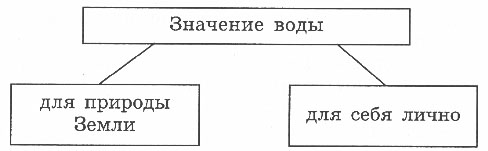 проверка таблицы- опрос частичный)-  Только на суше сейчас загрязнена почти пятая часть поверхностных водоемов, а ведь эту воду мы пьём! Врачи считают, что 80% всех болезней в мире связано с неудовлетворительным качеством питьевой воды. Конечно, существуют очистительные станции, но  и мы должны заботиться о чистоте воды в наших водоемах и реках, экономно использовать пресную воду. Поэтому охрана гидросферы- это забота всех людей.……………………………………………………………. Слайд №8Выводы: - Загрязнение гидросферы возрастает из-за деятельности человека, это создает опасность для жизни.……………………………………………………………. Слайд №9(«Капитошка» сегодня в гости отправляется, как вы думаете к кому…? Ребята сами подводят итог.- вручается рисунок «Капитошки»……………………………………………………………. Слайд №10Работа с текстомЗаполняют таблицуОценивают себя по  шкале, подсчитайте средний балл.Работа с текстомЗаполняют таблицуОценивают себя по  шкале, подсчитайте средний балл.IV. Закрепление  материала (3 мин). - стр104  Ответьте на вопрос №3, 4, 5, 6.7, 8.……………………………………………………………. Слайд №11Ответы учащихсяОтветы учащихсяV. Домашнее  задание  (2 мин).V. Домашнее  задание  (2 мин).V. Домашнее  задание  (2 мин).Проведите маленькое исследование. Предложите своим родным и друзьям, знакомым закончит предложение: «Вода для меня – это…. (вопрос 9-читай далее).Учащиеся  записывают  задание  в  дневник.Учащиеся  записывают  задание  в  дневник.VI. Итоги  урока  (2 мин).VI. Итоги  урока  (2 мин).VI. Итоги  урока  (2 мин).-Что новое вы узнали? ………………………………………………………………. Слайд №12Рефлексия.Прикрепить рисунки на доску:Ответы детей.Ответы детей.